2024: ГОД ОРГАНИЗАЦИОННО-КАДРОВОГО ЕДИНСТВА ВС РФ: привлечь работодателя к ответственности за ненадлежащее оформление трудового договора можно в течение года со дня его заключенияПостановление Верховного Суда РФ от 8 декабря 2023 г. N 5-АД23-95-К2Работодатель не указал в трудовых договорах с отдельными работниками условия труда на рабочем месте, за что был привлечен постановлением ГИТ к ответственности по ч. 4 ст. 5.27 КоАП РФ.В постановлении ГИТ временем совершения административного правонарушения была указана дата проведения внеплановой проверки, следовательно, должностное лицо ГИТ при вынесении данного постановления исходило из того, что административное правонарушение является длящимся, и временем совершения этого административного правонарушения является дата его выявления (обнаружения).Однако в соответствии с п. 13 постановления Пленума ВС РФ административные правонарушения, предусмотренные ч. 4 ст. 5.27 КоАП РФ, не являются длящимися. Датой совершения административного правонарушения, выразившегося в ненадлежащем оформлении трудового договора или заключении гражданско-правового договора, фактически регулирующего трудовые отношения между работником и работодателем, является дата заключения соответствующего договора.ВС РФ отменил постановление ГИТ о привлечении к ответственности, поскольку оно вынесено по истечении установленного срока давности.Калужская областная организация Профсоюза работников народного образования и науки РФ Тел.факс: 57-64-69,  prokaluga@mail.ruКалуга, март, 2024https://www.eseur.ru/kaluga/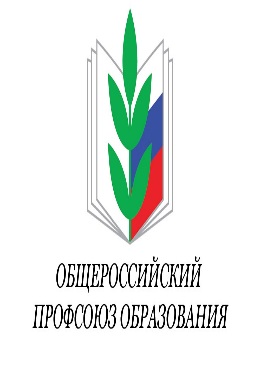 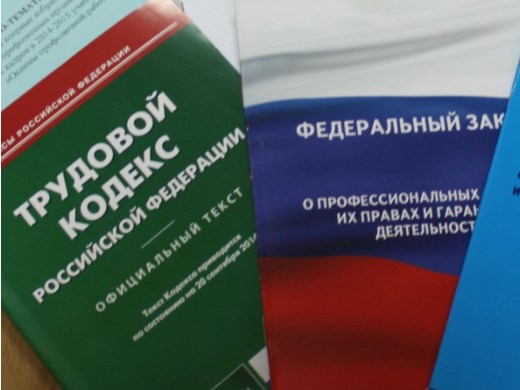 